 		             Parkway Bank Outdoor Classic, Chicago, 1.24- 26, 2020       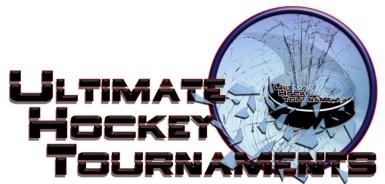        Peewee House		     Tournament Format       Five teams, with each team playing two preliminary round games. At the conclusion of preliminary round,                                Third plays Second and winner goes to Championship against First. Fifth plays Fourth for the consolation. Standings		Game Results	TeamPoints Gm1Points Gm2Total PointsTiebreakers  St. Peters Spirit (Hurlbert)000-3  Pleasant Prairie Patriots000-7  Chicago Horned Frogs224  Cyclones Hockey2135  Sabres Hockey 2131Fri    7:30    7:30PmParkway Bank RinkParkway Bank RinkParkway Bank RinkSpiritSpiritSpirit0vs.vs.vs.Horned FrogsHorned Frogs2Fri    8:45    8:45PmNiles Iceland RinkNiles Iceland RinkNiles Iceland RinkNiles Iceland RinkPatriotsPatriots1vs.vs.vs.CyclonesCyclones6Sat   1:00  1:00PmParkway Bank RinkParkway Bank RinkParkway Bank RinkParkway Bank RinkSabresSabres2vs.vs.vs.SpiritSpirit1Sat    5:50    5:50PmParkway Bank RinkParkway Bank RinkParkway Bank RinkParkway Bank RinkHorned FrogsHorned Frogs5vs.vs.vs.PatriotsPatriots3Sat   7:05   7:05PmParkway Bank RinkParkway Bank RinkParkway Bank RinkParkway Bank RinkCyclonesCyclones3vs.vs.vs.SabresSabres3Sun 11:00 11:00AmParkway Bank RinkParkway Bank RinkParkway Bank RinkParkway Bank Rink4th place-        Spirit4th place-        Spirit1vs.vs.vs.5th place-      Patriots5th place-      Patriots1            ** HOME **            ** HOME **          *** AWAY ***          *** AWAY ***SundaySunday9:45AmAmParkway Bank Rink  2nd Place  2nd Place  2nd PlaceCyclones       5-0Cyclones       5-0Cyclones       5-03rd Place            3rd Place            Sabres                                       Consolation           Sabres                                       Consolation           SundaySunday 2:45PmPmParkway Bank Rink  1st Place               1st Place               1st Place             FrogsFrogsFrogsWinner of 2nd/3rd GameWinner of 2nd/3rd GameCyclones   5-1                   ChampionshipCyclones   5-1                   Championship